CHAIRMAN/SECRETARY NEED TO READ THIS OUT!  Derbyshire YFC Weekly Update! YFC Travel - Katrine Kvalvik from Norway is visiting Derbyshire YFC this week she is staying with Hannah G-C and Rose SmythClub AGM - Will all clubs please let Jane know the date, time and venue for their clubs Annual General Meeting

Staffs YFC Big Bash Ball on Saturday 20th July at Deer Park Farm, Hopton, ST18 0BB

Dairy Stock Judging results - Julie Mellor - 29th, Imogen Curtis - 24th and Saskia Fletcher - 6th.  Team position - 22ndFuture YFC Leek Show After Party on Saturday 27th July at Woodhouse Farm, ST6 8RGNFYFC finals of the Tug of War competitions on Saturday 3rd August atTenbury Show, WR15 8ARPlease note the Derbyshire YFC website is: http://www.derbyshireyfc.org.uk  and the NFYFC website is: http://www.nfyfc.org.ukJane SmithCounty AdministratorDerbyshire Federation of Young Farmers’ Clubswww.derbyshireyfc.org.ukOffice Hours:Monday and Thursday 10.30 am – 4.00 pm Thursday 8.00 pm – 10.00 pmFriday 2.00 pm – 4.00 pm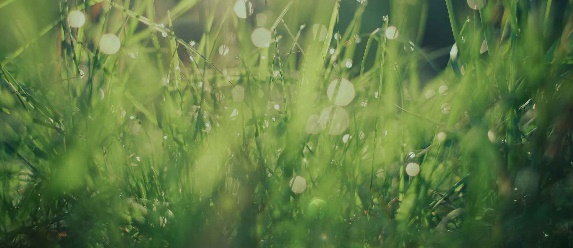 Clubswww.derbyshireyfc.org.ukFun, Learning and Achievement